SLOVENŠČINA, URNIK ZA PETEK, 10. APRILEN LEP POZDRAVČEK!DANES TE ČAKA BRANJE SLIKOPISA.ODPRI DZ ZA OPISMENJEVANJE NA STRANI 55.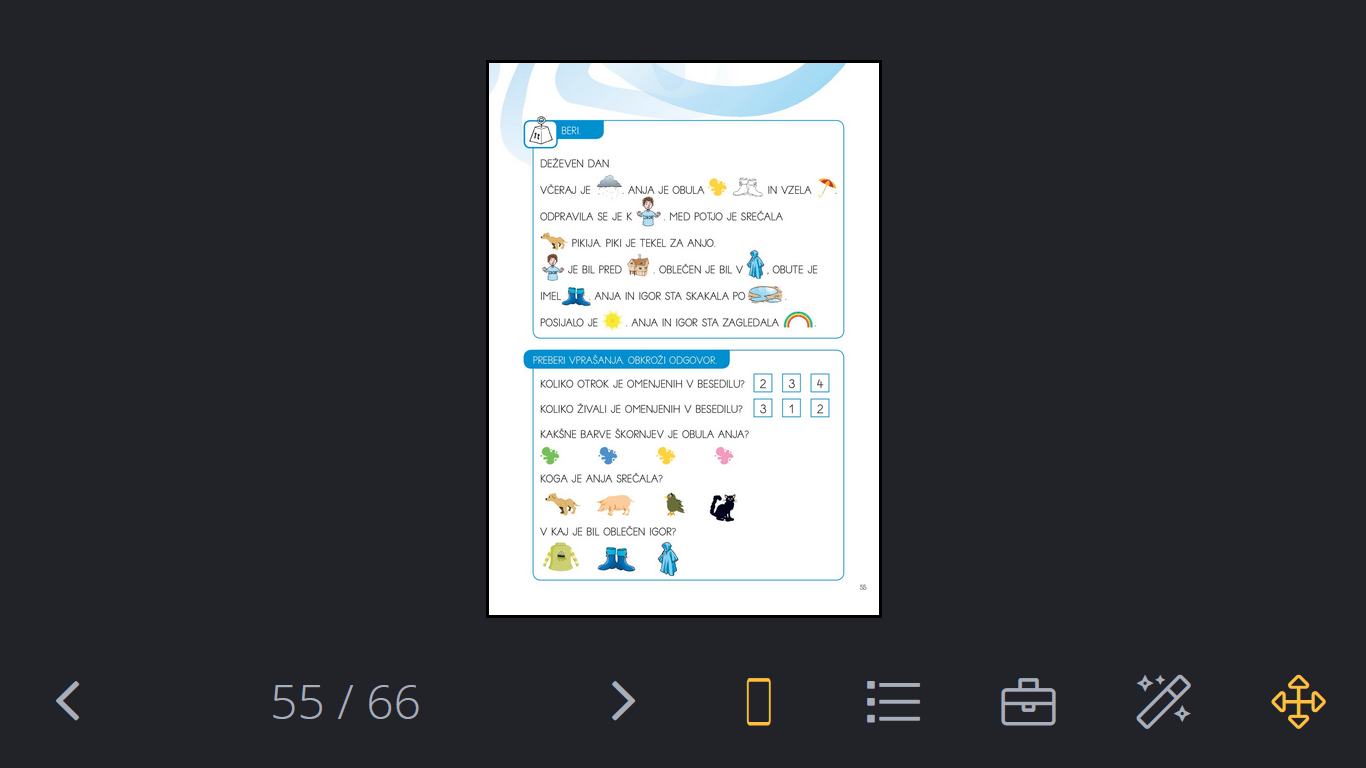 ČE TI JE SLIKOPIS V DELOVNEM ZVEZKU PRETEŽAK, POSKUSI PREBRATI TEGA: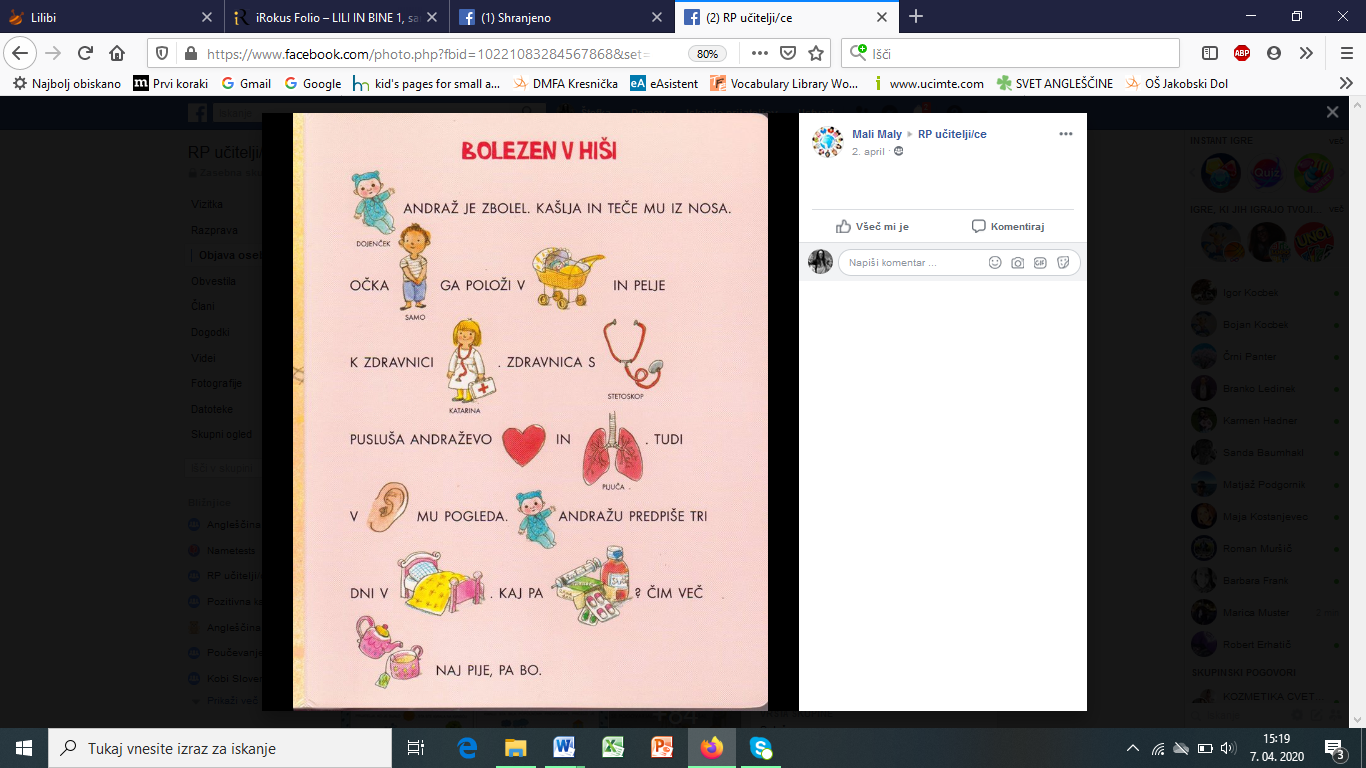 ALI TEGA: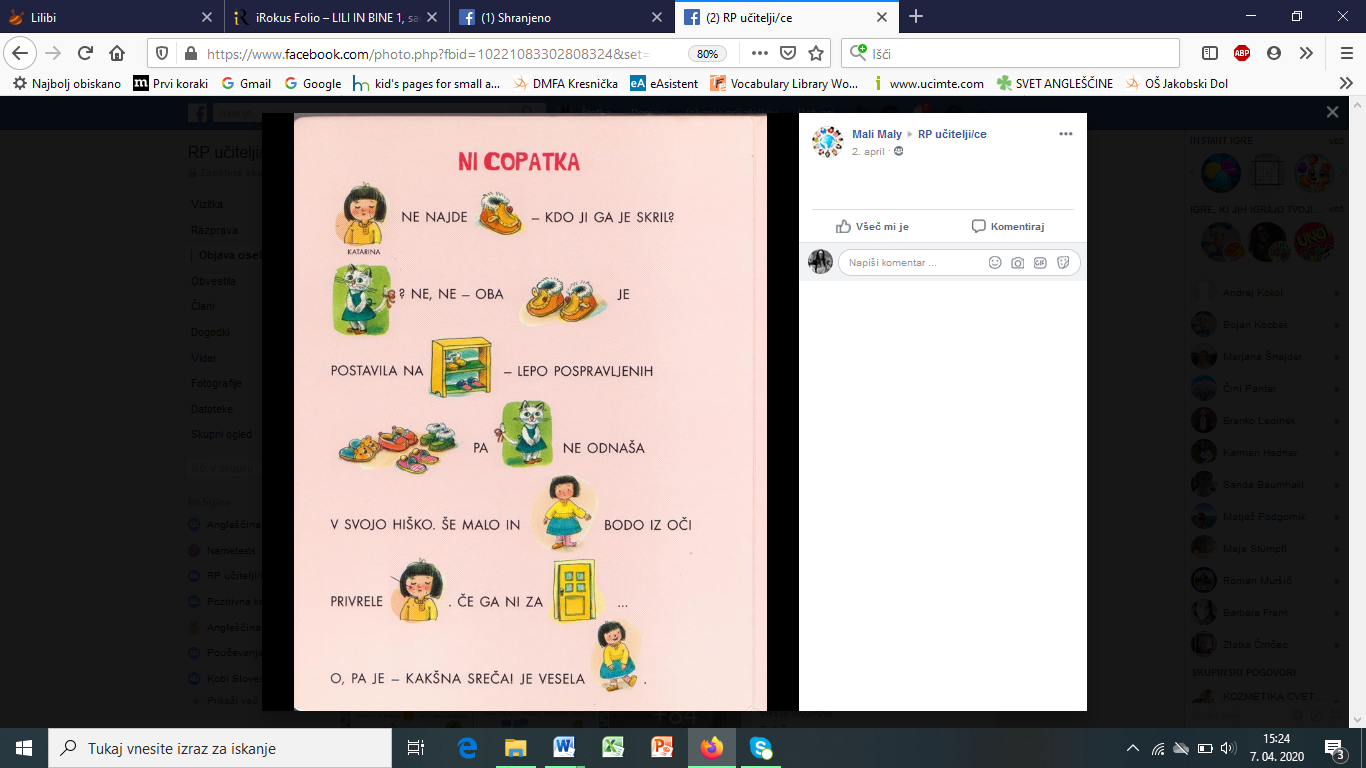 